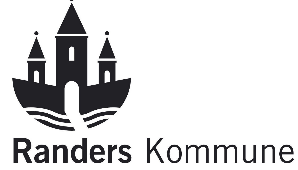 Ansøgning om deltidsplads til børn af forældre på barselsorlov(jf. Dagtilbudsloven §27b)Du skal indsende ansøgningen vedhæftet dokumentation for barsel/forældreorlov til barnet/børnene starter i deltidstilbud på 30 timer. Forældre på barsel Børn der søges deltidspasning til Information om deltidspladsHvis du har barsels-eller forældreorlov, har du mulighed for at vælge en deltidsplads på 30 timer om ugen til dine børn, der er indmeldt i et kommunalt dagtilbud.Når du søger deltidsplads, skal du dokumentere, at du afholder barselsorlov. Dokumentationen skal bestå af en kopi af vandrejournalen samt en aftale med din arbejdsgiver om barsel.Muligheden for deltidsplads på 30 timer kan gives i én sammenhængende periode. Hvis I som forældre ønsker at afholde barsel i direkte forlængelse af hinanden, skal I ansøge om det på to separate skemaer.Retten til deltidsplads bortfalder, hvis:du afbryder barselsorloven i en periode på mere end 5 ugerbarselsorloven på anden vis bortfalderdu under barselsorloven i en periode eller permanent ændrer deltidspladsen til en fuldtidsplads.Du har pligt til at orientere Pladsanvisningen om planlagte afbrydelser af barselsorloven, hvis afbrydelsen strækker sig over mere end 5 uger, og hvis barselsorloven ophører.Du skal orientere Pladsanvisningen senest 1 måned før.Perioden, hvor du har ret til deltidsplads, kan påbegyndes fra den dato din barselsorlov starter og tilsvarende ophøre den dato din barselsorlov slutter.De 30 ugentlige timer skal aftales med pasningsstedet.Hvis du afholder barselsorlov kombineret med delvis beskæftigelse, kan du fortsat komme i betragtning til en deltidsplads.UnderskriftAnsøgers navn:Cpr.nr:Adresse:Tlf:Postnr. og by:E-mail:Barsel start fra den:Barsel slut fra den:1. barns navn:Cpr nr.:Start deltidsplads fra den:Slut deltidsplads fra den:2. barns navn:Cpr nr.:Start deltidsplads fra den:Slut deltidsplads fra den:3. barns navn:Cpr nr.:Start deltidsplads fra den:Slut deltidsplads fra den: